ΕΠΑΝΑΛΗΨΗ ΣΤΗ ΓΛΩΣΣΑ1.Να συμπληρώσεις τα ρήματα της παρένθεσης σε χρόνο ενεστώτα.Όταν όλη η παρέα  κατεβαίνει (κατεβαίνω) στην παραλία, εγώ ……………… (ψάχνω) για κοχύλια. Οι υπόλοιποι ……………………. (ξαπλώνω) σε πετσέτες ή ………………….. (φτιάχνω) κάστρα στην άμμο. Ύστερα όλοι μαζί ………………… (παίζω) διάφορα παιχνίδια στο νερό.   ………………… (μένω) πολλλές ώρες εκεί και …………………. (φεύγω ) το απόγευμα.2. Να ξαναγράψεις το παραπάνω κείμενο βάζοντας τα ρήματα σε χρόνο παρατατικό.…………………………………………………………………………………………………………………………………………………………………………………………………………………………………………………………………………………………………………………………………………………………………………………………………………………………………………………………………………………………………………………………………………………………….3. Να ξαναγράψεις το παραπάνω κείμενο βάζοντας τα ρήματα σε χρόνο εξακολουθητικό μέλλοντα.…………………………………………………………………………………………………………………………………………………………………………………………………………………………………………………………………………………………………………………………………………………………………………………………………………………………………………………………………………………………………………………………………………………………….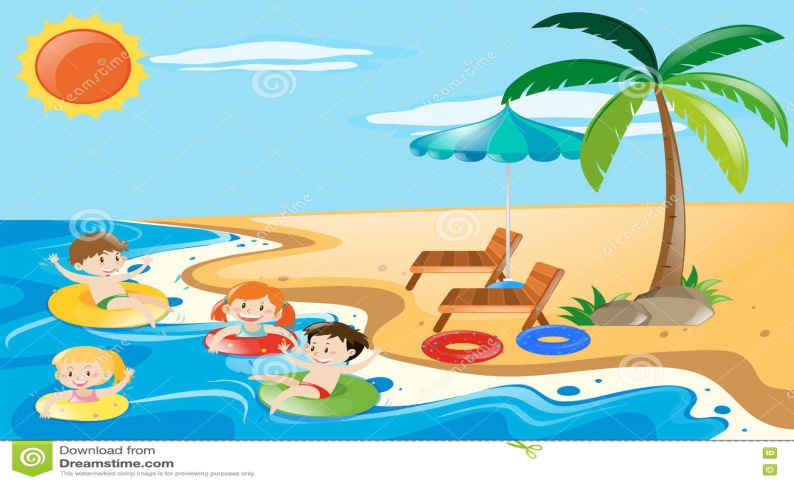 